(Grūto Park)  גרוטו פארק ליד העיר דרוסקינינקאיכשנוסעים בכביש שמוביל מוילנה לעיר המרפא דרוסקינינקאי רצוי לעצור ולהתעכב כ 10 ק"מ לפני העיר ולבקר במוזיאון פתוח בגרוטו פארק. זהו מוזאון פתוח מיוחדבמינו שבו אוסף פסלים מקוריים של מנהיגים שונים מהתקופה הקומוניסטית  שהיו ניצבים בכיכרות המרכזיות של הערים והעיירות ברחבי ליטא.כמו כן מסמכים שונים, קטעי עיתונות, בגדים, מדים, אולם עם נאומים מוקלטים מאותה תקופה וכו.הפסלים שפעם קישטו אתערי ליטא השונות בתקופת הכיבוש הסובייטי הורדו בין השנים  1989-91, והועברוב חלקם הגדול למזבלות  ומשם נלקחו על ידי יזם ליטאי שהעביר אותם לפארק גרוטו ויצר את המוזיאון המיוחד הזה. חלק קטן מהפסלים ניזוקו ואף נופצו בעת הורדתם על ידי אזרחים זועמים עם סיום השלטון הקומוניסטי, אולם חלקם הגדול נשמר כמו שהוא. חלק מהפסלים הורד על ידי אזרחים, וחלק אחר על ידי הממשלה החדשה של ליטא שהחליפה את השלטון הקומוניסטי השנוא. ליד הפסלים יש מעמד שבו הסבר בכמה שפות ותיאור על הדמות וכן תמונות מקוריות מהתקופה הקומוניסטית שמראה את מיקומם של הפסלים בערים השונות ברחבי ליטא.בין היתר ניתן למצוא בפארק ספרייה של ספרים מהתקופה הסובייטית, כרוזים ושלטים של התקופה הקומוניסטית.חשיבותו של המקום, על פי יוזם הפארק, היא: (בתרגום חופשי)  "להראות למבקרים ולדורות הבאים את האידאולוגיה הריקנית של הסובייטים שחיבלו ברוח הליטאית במשך עשורים".במקום פועל גם גן חיות מעניין שישמח את אוהבי החיות שבינכם.מחיר כניסה למבוגר   7.5 יורו  נוער עד גיל 16 4 יורו.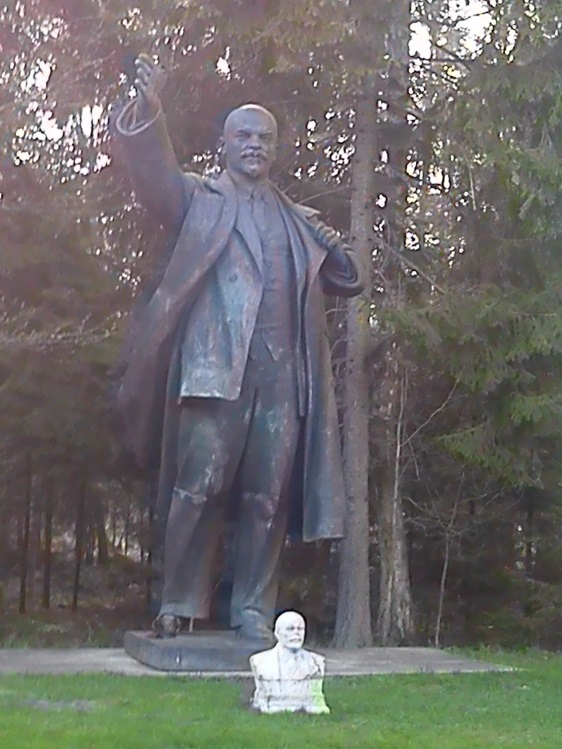 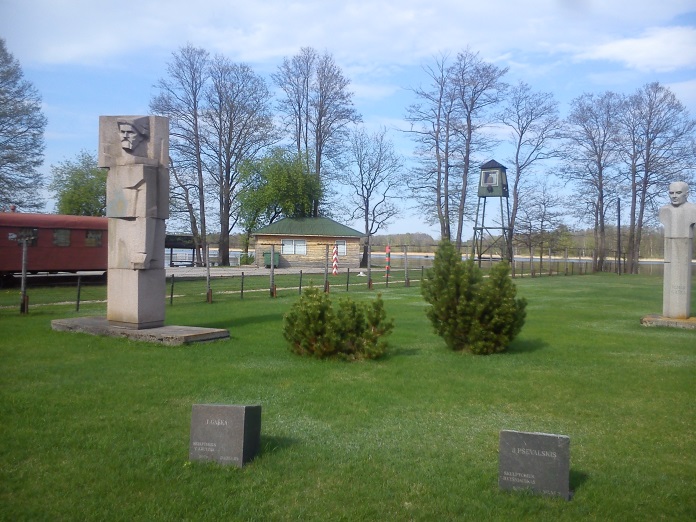 